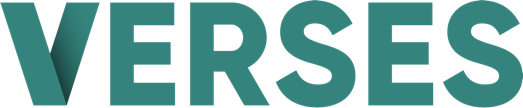 VERSES AI Inc.Symbol: NEO: VERS | OTCQX: VRSSFMarket Cap: 150MSector: TechnologyPurpose: Raise Awareness / Open Market BuyingVERSES AI is a cognitive computing company specializing in biologically inspired distributed intelligence. Our flagship offering, Genius™, is patterned after natural systems and neuroscience. Genius™ can learn, adapt and interact with the world.  Key features of Genius™ include generalizability, predictive queries, real-time adaptation and an automated computing network. Built on open standards, Genius™ transforms disparate data into knowledge models that foster trustworthy collaboration between humans, machines and AI, across digital and physical domains. Imagine a smarter world that elevates human potential through innovations inspired by natureInvestor Bullet Points:VERSES AI Technologies Inc develops the leading network Operating System and context-aware applications for the next generation in computing, The Spatial Web.The Company’s mission is to elevate human potential through intelligent tools that radically improve our mutual understanding. The Company’s vision is a smart world where people and technology work in greater harmony to generate shared prosperity.